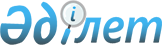 О внесении изменений в решение Кербулакского районного маслихата от 30 декабря 2021 года № 16-88 "О бюджетах сельских округов Кербулакского района на 2022-2024 годы"Решение Кербулакского районного маслихата области Жетісу от 8 декабря 2022 года № 28-164
      РЕШИЛ:
      1. Внести в решение Кербулакского районного маслихата "О бюджетах сельских округов Кербулакского района на 2022-2024 годы" от 30 декабря 2022 года № 16-88 (зарегистрировано в Реестре государственной регистрации нормативных правовых актах под № 163 549) следующие изменения:
      пункты 1, 2, 3, 4, 5, 6, 7, 8, 9, 10, 11, 12, 13, 14 и 15 указанного решения изложить в новой редакции:
      "1. Утвердить бюджет Алтынемелского сельского округа на 2022-2024 годы согласно приложениям 1, 2 и 3 к настоящему решению соответственно, в том числе на 2022 год в следующих объемах:
      1) доходы 65 891 тысяча тенге, в том числе:
      налоговые поступления 8 196 тысяч тенге;
      неналоговые поступления 0 тенге;
      поступления от продажи основного капитала 0 тенге;
      поступление трансфертов 57 695 тысяч тенге;
      2) затраты 66 766 тысяч тенге;
      3) чистое бюджетное кредитование 0 тенге, в том числе:
      бюджетные кредиты 0 тенге;
      погашение бюджетных кредитов 0 тенге;
      4) сальдо по операциям с финансовыми активами 0 тенге, в том числе:
      приобретение финансовых активов 0 тенге;
      поступления от продажи финансовых активов государства 0 тенге; 
      5) дефицит (профицит) бюджета (-) 875 тысяч тенге;
      6) финансирование дефицита (использование профицита) бюджета 875 тысяч тенге, в том числе:
      поступление займов 0 тенге;
      погашение займов 0 тенге;
      используемые остатки бюджетных средств 875 тысяч тенге.";
      "2. Утвердить бюджет Жайнак батырского сельского округа на 2022-2024 годы согласно приложениям 4, 5 и 6 к настоящему решению соответственно, в том числе на 2022 год в следующих объемах:
      1) доходы 79 106 тысяч тенге, в том числе:
      налоговые поступления 9 261 тысяча тенге;
      неналоговые поступления 0 тенге;
      поступления от продажи основного капитала 0 тенге;
      поступление трансфертов 69 845 тысяч тенге;
      2) затраты 81 533 тысячи тенге;
      3) чистое бюджетное кредитование 0 тенге, в том числе: бюджетные кредиты 0 тенге;
      погашение бюджетных кредитов 0 тенге;
      4) сальдо по операциям с финансовыми активами 0 тенге, в том числе:
      приобретение финансовых активов 0 тенге;
      поступления от продажи финансовых активов государства 0 тенге; 
      5) дефицит (профицит) бюджета (-) 2 427 тысяч тенге;
      6) финансирование дефицита (использование профицита) бюджета 2 427 тысяч тенге, в том числе:
      поступление займов 0 тенге;
      погашение займов 0 тенге;
      используемые остатки бюджетных средств 2 427 тысяч тенге.";
      "3. Утвердить бюджет Когалинского сельского округа на 2022-2024 годы согласно приложениям 7, 8 и 9 к настоящему решению соответственно, в том числе на 2022 год в следующих объемах:
      1) доходы 127 370 тысячи тенге, в том числе:
      налоговые поступления 21 172 тысячи тенге;
      неналоговые поступления 0 тенге;
      поступления от продажи основного капитала 0 тенге;
      поступление трансфертов 106 198 тысяч тенге;
      2) затраты 130 512 тысяч тенге;
      3) чистое бюджетное кредитование 0 тенге, в том числе:
      бюджетные кредиты 0 тенге;
      погашение бюджетных кредитов 0 тенге;
      4) сальдо по операциям с финансовыми активами 0 тенге, в том числе:
      приобретение финансовых активов 0 тенге;
      поступления от продажи финансовых активов государства 0 тенге; 
      5) дефицит (профицит) бюджета (-) 3 142 тысячи тенге;
      6) финансирование дефицита (использование профицита) бюджета 3 142 тысячи тенге, в том числе:
      поступление займов 0 тенге;
      погашение займов 0 тенге;
      используемые остатки бюджетных средств 3142 тысячи тенге.";
      "4. Утвердить бюджет Талдыбулакского сельского округа на 2022-2024 годы согласно приложениям 10, 11 и 12 к настоящему решению соответственно, в том числе на 2022 год в следующих объемах:
      1) доходы 212 667 тысяч тенге, в том числе:
      налоговые поступления 8 213 тысячи тенге;
      неналоговые поступления 0 тенге;
      поступления от продажи основного капитала 0 тенге;
      поступление трансфертов 204 454 тысячи тенге;
      2) затраты 214 688 тысяч тенге;
      3) чистое бюджетное кредитование 0 тенге, в том числе:
      бюджетные кредиты 0 тенге;
      погашение бюджетных кредитов 0 тенге;
      4) сальдо по операциям с финансовыми активами 0 тенге, в том числе:
      приобретение финансовых активов 0 тенге;
      поступления от продажи финансовых активов государства 0 тенге; 
      5) дефицит (профицит) бюджета (-) 2 021 тысяча тенге;
      6) финансирование дефицита (использование профицита) бюджета 2 021 тысяча тенге, в том числе:
      поступление займов 0 тенге;
      погашение займов 0 тенге;
      используемые остатки бюджетных средств 2 021 тысяча тенге.";
      "5. Утвердить бюджет Шубарского сельского округа на 2022-2024 годы согласно приложениям 13, 14 и 15 к настоящему решению соответственно, в том числе на 2022 год в следующих объемах:
      1) доходы 97 810 тысяч тенге, в том числе:
      налоговые поступления 6 256 тысяч тенге;
      неналоговые поступления 0 тенге;
      поступления от продажи основного капитала 0 тенге;
      поступление трансфертов 91 554 тысячи тенге;
      2) затраты 98 396 тысяч тенге;
      3) чистое бюджетное кредитование 0 тенге, в том числе:
      бюджетные кредиты 0 тенге;
      погашение бюджетных кредитов 0 тенге;
      4) сальдо по операциям с финансовыми активами 0 тенге, в том числе:
      приобретение финансовых активов 0 тенге;
      поступления от продажи финансовых активов государства 0 тенге;
      5) дефицит (профицит) бюджета (-) 586 тысяч тенге;
      6) финансирование дефицита (использование профицита) бюджета 586 тысяч тенге, в том числе:
      поступление займов 0 тенге;
      погашение займов 0 тенге;
      используемые остатки бюджетных средств 586 тысяч тенге.";
      "6. Утвердить бюджет Коксуского сельского округа на 2022-2024 годы согласно приложениям 16, 17 и 18 к настоящему решению соответственно, в том числе на 2022 год в следующих объемах:
      1) доходы 85 480 тысяч тенге, в том числе:
      налоговые поступления 7 290 тысяч тенге;
      неналоговые поступления 0 тенге;
      поступления от продажи основного капитала 0 тенге;
      поступление трансфертов 78 190 тысяч тенге;
      2) затраты 88 229 тысяч тенге;
      3) чистое бюджетное кредитование 0 тенге, в том числе:
      бюджетные кредиты 0 тенге;
      погашение бюджетных кредитов 0 тенге;
      4) сальдо по операциям с финансовыми активами 0 тенге, в том числе:
      приобретение финансовых активов 0 тенге;
      поступления от продажи финансовых активов государства 0 тенге;
      5) дефицит (профицит) бюджета (-) 2 749 тысяч тенге;
      6) финансирование дефицита (использование профицита) бюджета 2 749 тысяч тенге, в том числе:
      поступление займов 0 тенге;
      погашение займов 0 тенге;
      используемые остатки бюджетных средств 2 749 тысяч тенге.";
      "7. Утвердить бюджет Карашокынского сельского округа на 2022-2024 годы согласно приложениям 19, 20 и 21 к настоящему решению соответственно, в том числе на 2022 год в следующих объемах:
      1)доходы 53 083 тысяч тенге, в том числе:
      налоговые поступления 8 790 тысяч тенге;
      неналоговые поступления 0 тенге;
      поступления от продажи основного капитала 0 тенге;
      поступление трансфертов 44 293 тысячи тенге;
      2) затраты 53 732 тысячи тенге;
      3) чистое бюджетное кредитование 0 тенге, в том числе:
      бюджетные кредиты 0 тенге;
      погашение бюджетных кредитов 0 тенге;
      4) сальдо по операциям с финансовыми активами 0 тенге, в том числе:
      приобретение финансовых активов 0 тенге;
      поступления от продажи финансовых активов государства 0 тенге;
      5) дефицит (профицит) бюджета (-) 649 тысяч тенге;
      6) финансирование дефицита (использование профицита) бюджета 649 тысяч тенге, в том числе :
      поступление займов 0 тенге;
      погашение займов 0 тенге;
      используемые остатки бюджетных средств 649 тысяч тенге.";
      "8. Утвердить бюджет Басшийского сельского округа на 2022-2024 годы согласно приложениям 22, 23 и 24 к настоящему решению соответственно, в том числе на 2022 год в следующих объемах:
      1) доходы 74 949 тысяч тенге, в том числе:
      налоговые поступления 7 442 тысячи тенге;
      неналоговые поступления 0 тенге;
      поступления от продажи основного капитала 0 тенге;
      поступление трансфертов 67 507 тысяч тенге;
      2) затраты 75 056 тысяч тенге;
      3) чистое бюджетное кредитование 0 тенге, в том числе:
      бюджетные кредиты 0 тенге;
      погашение бюджетных кредитов 0 тенге;
      4) сальдо по операциям с финансовыми активами 0 тенге, в том числе:
      приобретение финансовых активов 0 тенге;
      поступления от продажи финансовых активов государства 0 тенге;
      5) дефицит (профицит) бюджета (-) 107 тысяч тенге;
      6) финансирование дефицита (использование профицита) бюджета 107 тысяч тенге, в том числе:
      поступление займов 0 тенге;
      погашение займов 0 тенге;
      используемые остатки бюджетных средств 107 тысяч тенге.";
      "9. Утвердить бюджет Шанханайского сельского округа на 2022-2024 годы согласно приложениям 25, 26 и 27 к настоящему решению соответственно, в том числе на 2022 год в следующих объемах:
      1) доходы 86 199 тысяч тенге, в том числе:
      налоговые поступления 10 520 тысяч тенге;
      неналоговые поступления 0 тенге;
      поступления от продажи основного капитала 0 тенге;
      поступление трансфертов 75 679 тысяч тенге;
      2) затраты 86 768 тысяч тенге;
      3) чистое бюджетное кредитование 0 тенге, в том числе:
      бюджетные кредиты 0 тенге;
      погашение бюджетных кредитов 0 тенге;
      4) сальдо по операциям с финансовыми активами 0 тенге, в том числе:
      приобретение финансовых активов 0 тенге;
      поступления от продажи финансовых активов государства 0 тенге;
      5) дефицит (профицит) бюджета (-) 569 тысяч тенге;
      6) финансирование дефицита (использование профицита) бюджета 569 тысяч тенге, в том числе:
      поступление займов 0 тенге;
      погашение займов 0 тенге;
      используемые остатки бюджетных средств 569 тысяч тенге.";
      "10. Утвердить бюджет Сарыозекского сельского округа на 2022-2024 годы согласно приложениям 28, 29 и 30 к настоящему решению соответственно, в том числе на 2022 год в следующих объемах:
      1) доходы 297 630 тысячи тенге, в том числе:
      налоговые поступления 81 249 тысяч тенге;
      неналоговые поступления 0 тенге;
      поступления от продажи основного капитала 0 тенге;
      поступление трансфертов 216 381 тысяча тенге;
      2) затраты 303 363 тысяч тенге;
      3) чистое бюджетное кредитование 0 тенге, в том числе:
      бюджетные кредиты 0 тенге;
      погашение бюджетных кредитов 0 тенге;
      4) сальдо по операциям с финансовыми активами 0 тенге, в том числе:
      приобретение финансовых активов 0 тенге;
      поступления от продажи финансовых активов государства 0 тенге;
      5) дефицит (профицит) бюджета (-) 5 733 тысячи тенге;
      6) финансирование дефицита (использование профицита) бюджета 5 733 тысячи тенге, в том числе :
      поступление займов 0 тенге;
      погашение займов 0 тенге;
      используемые остатки бюджетных средств 5 733 тысячи тенге.";
      "11. Утвердить бюджет Каспанского сельского округа на 2022-2024 годы согласно приложениям 31, 32 и 33 к настоящему решению соответственно, в том числе на 2022 год в следующих объемах:
      1)доходы 50 782 тысячи тенге, в том числе:
      налоговые поступления 6 802 тысячи тенге;
      неналоговые поступления 0 тенге;
      поступления от продажи основного капитала 0 тенге;
      поступление трансфертов 43 980 тысяч тенге;
      2) затраты 52 187 тысяч тенге;
      3) чистое бюджетное кредитование 0 тенге, в том числе:
      бюджетные кредиты 0 тенге;
      погашение бюджетных кредитов 0 тенге;
      4) сальдо по операциям с финансовыми активами 0 тенге, в том числе:
      приобретение финансовых активов 0 тенге;
      поступления от продажи финансовых активов государства 0 тенге;
      5) дефицит (профицит) бюджета (-) 1 405 тысяч тенге;
      6) финансирование дефицита (использование профицита) бюджета 1 405 тысяч тенге, в том числе:
      поступление займов 0 тенге;
      погашение займов 0 тенге;
      используемые остатки бюджетных средств 1 405 тысяч тенге.";
      "12. Утвердить бюджет Кызылжарского сельского округа на 2022-2024 годы согласно приложениям 34, 35 и 36 к настоящему решению соответственно, в том числе на 2022 год в следующих объемах:
      1) доходы 140 964 тысячи тенге, в том числе:
      налоговые поступления 11 279 тысяч тенге;
      неналоговые поступления 0 тенге;
      поступления от продажи основного капитала 0 тенге;
      поступление трансфертов 129 685 тысяч тенге;
      2) затраты 147 459 тысяч тенге;
      3) чистое бюджетное кредитование 0 тенге, в том числе:
      бюджетные кредиты 0 тенге;
      погашение бюджетных кредитов 0 тенге;
      4) сальдо по операциям с финансовыми активами 0 тенге, в том числе:
      приобретение финансовых активов 0 тенге;
      поступления от продажи финансовых активов государства 0 тенге;
      5) дефицит (профицит) бюджета (-) 6 495 тысяч тенге;
      6) финансирование дефицита (использование профицита) бюджета 6 495 тысяч тенге, в том числе:
      поступление займов 0 тенге;
      погашение займов 0 тенге;
      используемые остатки бюджетных средств 6 495 тысяч тенге.";
      "13. Утвердить бюджет Сарыбулакского сельского округа на 2022-2024 годы согласно приложениям 37, 38 и 39 к настоящему решению соответственно, в том числе на 2022 год в следующих объемах:
      1)доходы 89 087 тысяч тенге, в том числе:
      налоговые поступления 4 359 тысяч тенге;
      неналоговые поступления 0 тенге;
      поступления от продажи основного капитала 0 тенге;
      поступление трансфертов 84 728 тысяч тенге;
      2) затраты 89 541 тысяча тенге;
      3) чистое бюджетное кредитование 0 тенге, в том числе:
      бюджетные кредиты 0 тенге;
      погашение бюджетных кредитов 0 тенге;
      4) сальдо по операциям с финансовыми активами 0 тенге, в том числе:
      приобретение финансовых активов 0 тенге;
      поступления от продажи финансовых активов государства 0 тенге;
      5) дефицит (профицит) бюджета (-) 454 тысячи тенге;
      6) финансирование дефицита (использование профицита) бюджета 454 тысячи тенге, в том числе:
      поступление займов 0 тенге;
      погашение займов 0 тенге;
      используемые остатки бюджетных средств 454 тысячи тенге.";
      "14. Утвердить бюджет Сарыбастауского сельского округа на 2022-2024 годы согласно приложениям 40, 41 и 42 к настоящему решению соответственно, в том числе на 2022 год в следующих объемах:
      1) доходы 96 202 тысяч тенге, в том числе:
      налоговые поступления 4 885 тысяч тенге;
      неналоговые поступления 0 тенге;
      поступления от продажи основного капитала 0 тенге;
      поступление трансфертов 91 317 тысяч тенге;
      2) затраты 101 013 тысяч тенге;
      3) чистое бюджетное кредитование 0 тенге, в том числе:
      бюджетные кредиты 0 тенге;
      погашение бюджетных кредитов 0 тенге;
      4) сальдо по операциям с финансовыми активами 0 тенге, в том числе:
      приобретение финансовых активов 0 тенге;
      поступления от продажи финансовых активов государства 0 тенге;
      5) дефицит (профицит) бюджета (-) 4 811 тысяч тенге;
      6) финансирование дефицита (использование профицита) бюджета 4 811 тысяч тенге, в том числе:
      поступление займов 0 тенге;
      погашение займов 0 тенге;
      используемые остатки бюджетных средств 4 811 тысяч тенге.";
      "15. Утвердить бюджет Жоламанского сельского округа на 2022-2024 годы согласно приложениям 43, 44 и 45 к настоящему решению соответственно, в том числе на 2022 год в следующих объемах:
      1) доходы 97 898 тысяч тенге, в том числе:
      налоговые поступления 6 509 тысяч тенге;
      неналоговые поступления 0 тенге;
      поступления от продажи основного капитала 0 тенге;
      поступление трансфертов 91 389 тысяч тенге;
      2) затраты 99 646 тысячи тенге;
      3) чистое бюджетное кредитование 0 тенге, в том числе:
      бюджетные кредиты 0 тенге;
      погашение бюджетных кредитов 0 тенге;
      4) сальдо по операциям с финансовыми активами 0 тенге, в том числе:
      приобретение финансовых активов 0 тенге;
      поступления от продажи финансовых активов государства 0 тенге;
      5) дефицит (профицит) бюджета (-) 1 748 тысяч тенге;
      6) финансирование дефицита (использование профицита) бюджета 1 748 тысяч тенге, в том числе:
      поступление займов 0 тенге;
      погашение займов 0 тенге;
      используемые остатки бюджетных средств 1 748 тысяч тенге.".
      2. Приложения 1, 4, 7, 10, 13, 16, 19, 22, 25, 28, 31, 34, 37, 40 и 43 к указанному решению изложить в новой редакции согласно приложениям 1, 2, 3, 4, 5, 6, 7, 8, 9, 10, 11, 12, 13, 14 и 15 к настоящему решению соответственно.
      3. Настоящее решение вводится в действие с 1 января 2022 года. Бюджет Алтынемелского сельского округа на 2022 год Бюджет Жайнак батырского сельского округа на 2022 год Бюджет Когалинского сельского округа на 2022 год Бюджет Талдыбулакского сельского округа на 2022 год Бюджет Шубарского сельского округа на 2022 год Бюджет Коксуского сельского округа на 2022 год Бюджет Карашокинского сельского округа на 2022 год Бюджет Басшийского сельского округа на 2022 год Бюджет Шанханайского сельского округа на 2022 год Бюджет Сарыозекского сельского округа на 2022 год Бюджет Каспанского сельского округа на 2022 год Бюджет Кызылжарского сельского округа на 2022 год Бюджет Сарыбулакского сельского округа на 2022 год Бюджет Сарыбастауского сельского округа на 2022 год Бюджет Жоламанского сельского округа на 2022 год
					© 2012. РГП на ПХВ «Институт законодательства и правовой информации Республики Казахстан» Министерства юстиции Республики Казахстан
				
      Секретарь Кербулакского районного маслихата

К. Бекиев
Приложение 1 к решению Кербулакского районного маслихата от 8 декабря 2022 года № 28-164Приложение 1 к решению Кербулакского районного маслихата от 30 декабря 2021 года № 16-88
Категория Наименование
Категория Наименование
Категория Наименование
Категория Наименование
Сумма (тысяч тенге)
Класс
Класс
Класс
Сумма (тысяч тенге)
Подкласс
Подкласс
Сумма (тысяч тенге)
1
2
3
4
5
1. Доходы
65 891
1
Налоговые поступления
8 196
01
Подоходный налог
465
2
Индивидуальный подоходный налог
465
04
Hалоги на собственность
7 731
1
Hалоги на имущество
196
3
Земельный налог
0
4
Hалог на транспортные средства
7 535
4
Поступления трансфертов
57 695
02
Трансферты из вышестоящих органов государственного управления
57 695
3
Трансферты из бюджетов городов районного значения, сел, поселков, сельских округов
57 695
Функциональные группы Наименование
Функциональные группы Наименование
Функциональные группы Наименование
Функциональные группы Наименование
Функциональные группы Наименование
Сумма (тысяч тенге)
Функциональные подгруппы
Функциональные подгруппы
Функциональные подгруппы
Функциональные подгруппы
Сумма (тысяч тенге)
Администратор бюджетной программы
Администратор бюджетной программы
Администратор бюджетной программы
Сумма (тысяч тенге)
Программа
Программа
Сумма (тысяч тенге)
1
2
3
4
5
6
2. Затраты 
66 766
01
Государственные услуги общего характера
37 084
1
Представительные, исполнительные и другие органы, выполняющие общие функции государственного управления
37 084
124
Аппарат акима района в городе, города районного значения, поселка, села, сельского округа
37 084
001
Услуги по обеспечению деятельности маслихата района (города областного значения)
36 684
022
Капитальные расходы государственного органа 
400
07
Жилищно-коммунальное хозяйство
28 230
2
Коммунальное хозяйство
1 500
124
Аппарат акима района в городе, города районного значения, поселка, села, сельского округа
1 500
014
Организация водоснабжения населенных пунктов
1 500
3
Благоустройство населенных пунктов
26 730
124
Аппарат акима города районного значения, села, поселка, сельского округа
26 730
008
Освещение улиц в населенных пунктах
200
009
Обеспечение санитарии населенных пунктов
950
011
Благоустройство и озеленение населенных пунктов
25 885
13
Прочие
1 449
9
Прочие
1 449
124
Аппарат акима города районного значения, села, поселка, сельского округа
1 449
040
Реализация мероприятий для решения вопросов обустройства населенных пунктов в реализацию мер по содействию экономическому развитию регионов в рамках Государственной программы развития регионов до 2025 года
1 449
15
Трансферты
3
1
Трансферты
3
124
Аппарат акима города районного значения, села, поселка, сельского округа
3
048
Возврат неиспользованных (недоиспользованных) целевых трансфертов
3
Функциональные группы Наименование
Функциональные группы Наименование
Функциональные группы Наименование
Функциональные группы Наименование
Функциональные группы Наименование
Сумма (тысяч тенге)
Функциональные подгруппы
Функциональные подгруппы
Функциональные подгруппы
Функциональные подгруппы
Сумма (тысяч тенге)
Администратор бюджетной программы
Администратор бюджетной программы
Администратор бюджетной программы
Сумма (тысяч тенге)
Программа
Программа
Сумма (тысяч тенге)
1
2
3
4
5
6
3. Чистое бюджетное кредитование
0
Бюджетные кредиты
0
Категория Наименование
Категория Наименование
Категория Наименование
Категория Наименование
Сумма (тысяч тенге)
Класс
Класс
Класс
Сумма (тысяч тенге)
Подкласс
Подкласс
Сумма (тысяч тенге)
1
2
3
4
5
5
Погашение бюджетных кредитов
0
01
Погашение бюджетных кредитов
0
1
Погашение бюджетных кредитов, выданных из государственного бюджета
0
Функциональные группы Наименование
Функциональные группы Наименование
Функциональные группы Наименование
Функциональные группы Наименование
Функциональные группы Наименование
Сумма (тысяч тенге)
Функциональные подгруппы
Функциональные подгруппы
Функциональные подгруппы
Функциональные подгруппы
Сумма (тысяч тенге)
Администратор бюджетной программы
Администратор бюджетной программы
Администратор бюджетной программы
Сумма (тысяч тенге)
Программа
Программа
Сумма (тысяч тенге)
1
2
3
4
5
6
4. Сальдо по операциям с финансовыми активами
0
Категория Наименование
Категория Наименование
Категория Наименование
Категория Наименование
Сумма (тысяч тенге)
Класс
Класс
Класс
Сумма (тысяч тенге)
Подкласс
Подкласс
Сумма (тысяч тенге)
1
2
3
4
5
5. Дефицит (профицит) бюджета
-875
6. Финансирование дефицита бюджета
875
7
Поступления займов
0
01
Внутренние государственные займы
0
2
Договоры займа
0
8
Используемые остатки бюджетных средств
875
01
Остатки бюджетных средств
875
1
Свободные остатки бюджетных средств
875
Функциональные группы Наименование
Функциональные группы Наименование
Функциональные группы Наименование
Функциональные группы Наименование
Функциональные группы Наименование
Сумма (тысяч тенге)
Малая функция
Малая функция
Малая функция
Малая функция
Сумма (тысяч тенге)
Администратор бюджетной программы
Администратор бюджетной программы
Администратор бюджетной программы
Сумма (тысяч тенге)
Программа
Программа
Сумма (тысяч тенге)
1
2
3
4
5
6
16
Погашение займов
0
1
Погашение займов
0
452
Отдел финансов района (города областного значения)
0
008
Погашение долга местного исполнительного органа перед вышестоящим бюджетом
0Приложение 2 к решению Кербулакского районного маслихата маслихата от 8 декабря 2022 года № 28-164Приложение 4 к решению Кербулакского районного маслихата от 30 декабря 2021 года № 16-88
Категория Наименование
Категория Наименование
Категория Наименование
Категория Наименование
Сумма (тысяч тенге)
Класс
Класс
Класс
Сумма (тысяч тенге)
Подкласс
Подкласс
Сумма (тысяч тенге)
1
2
3
4
5
1. Доходы
79 106
1
Налоговые поступления
9 261
01
Подоходный налог
100
2
Индивидуальный подоходный налог
100
04
Hалоги на собственность
9 161
1
Hалоги на имущество
300
3
Земельный налог
81
4
Hалог на транспортные средства
8 780
4
Поступления трансфертов
69 845
02
Трансферты из вышестоящих органов государственного управления
69 845
3
Трансферты из бюджетов городов районного значения, сел, поселков, сельских округов
69 845
Функциональные группы Наименование
Функциональные группы Наименование
Функциональные группы Наименование
Функциональные группы Наименование
Функциональные группы Наименование
Сумма (тысяч тенге)
Функциональные подгруппы
Функциональные подгруппы
Функциональные подгруппы
Функциональные подгруппы
Сумма (тысяч тенге)
Администратор бюджетной программы
Администратор бюджетной программы
Администратор бюджетной программы
Сумма (тысяч тенге)
Программа
Программа
Сумма (тысяч тенге)
1
2
3
4
5
6
2. Затраты 
81 533
01
Государственные услуги общего характера
45 500
1
Представительные, исполнительные и другие органы, выполняющие общие функции государственного управления
45 500
124
Аппарат акима города районного значения, села, поселка, сельского округа
45 500
001
Услуги по обеспечению деятельности акима города районного значения, села, поселка, сельского округа
45 100
022
Капитальные расходы государственного органа
400
07
Жилищно-коммунальное хозяйство
36 031
2
Коммунальное хозяйство
1 500
124
Аппарат акима района в городе, города районного значения, поселка, села, сельского округа
1 500
014
Организация водоснабжения населенных пунктов
1 500
3
Благоустройство населенных пунктов
34 531
124
Аппарат акима города районного значения, села, поселка, сельского округа
34 531
008
Освещение улиц в населенных пунктах
2 053
009
Обеспечение санитарии населенных пунктов
4 150
011
Благоустройство и озеленение населенных пунктов
28 328
15
Трансферты
2
1
Трансферты
2
124
Аппарат акима города районного значения, села, поселка, сельского округа
2
048
Возврат неиспользованных (недоиспользованных) целевых трансфертов
2
Функциональные группы Наименование
Функциональные группы Наименование
Функциональные группы Наименование
Функциональные группы Наименование
Функциональные группы Наименование
Сумма (тысяч тенге)
Функциональные подгруппы
Функциональные подгруппы
Функциональные подгруппы
Функциональные подгруппы
Сумма (тысяч тенге)
Администратор бюджетной программы
Администратор бюджетной программы
Администратор бюджетной программы
Сумма (тысяч тенге)
Программа
Программа
Сумма (тысяч тенге)
1
2
3
4
5
6
3. Чистое бюджетное кредитование
0
Бюджетные кредиты
0
Категория Наименование
Категория Наименование
Категория Наименование
Категория Наименование
Сумма (тысяч тенге)
Класс
Класс
Класс
Сумма (тысяч тенге)
Подкласс
Подкласс
Сумма (тысяч тенге)
1
2
3
4
5
5
Погашение бюджетных кредитов
0
01
Погашение бюджетных кредитов
0
1
Погашение бюджетных кредитов, выданных из государственного бюджета
0
Функциональные группы Наименование
Функциональные группы Наименование
Функциональные группы Наименование
Функциональные группы Наименование
Функциональные группы Наименование
Сумма (тысяч тенге)
Функциональные подгруппы
Функциональные подгруппы
Функциональные подгруппы
Функциональные подгруппы
Сумма (тысяч тенге)
Администратор бюджетной программы
Администратор бюджетной программы
Администратор бюджетной программы
Сумма (тысяч тенге)
Программа
Программа
Сумма (тысяч тенге)
1
2
3
4
5
6
4. Сальдо по операциям с финансовыми активами
0
Категория Наименование
Категория Наименование
Категория Наименование
Категория Наименование
Сумма (тысяч тенге)
Класс
Класс
Класс
Сумма (тысяч тенге)
Подкласс
Подкласс
Сумма (тысяч тенге)
1
2
3
4
5
5. Дефицит (профицит) бюджета
-2 427
6. Финансирование дефицита бюджета
2 427
7
Поступления займов
0
01
Внутренние государственные займы
0
2
Договоры займа
0
8
Используемые остатки бюджетных средств
2 427
01
Остатки бюджетных средств
2 427
1
Свободные остатки бюджетных средств
2 427
Функциональные группы Наименование
Функциональные группы Наименование
Функциональные группы Наименование
Функциональные группы Наименование
Функциональные группы Наименование
Сумма (тысяч тенге)
Функциональные подгруппы
Функциональные подгруппы
Функциональные подгруппы
Функциональные подгруппы
Сумма (тысяч тенге)
Администратор бюджетной программы
Администратор бюджетной программы
Администратор бюджетной программы
Сумма (тысяч тенге)
Программа
Программа
Сумма (тысяч тенге)
1
2
3
4
5
6
16
Погашение займов
0
1
Погашение займов
0
452
Отдел финансов района (города областного значения)
0
008
Погашение долга местного исполнительного органа перед вышестоящим бюджетом
0Приложение 3 к решению Кербулакского районного маслихата маслихата от 8 декабря 2022 года № 28-164Приложение 7 к решению Кербулакского районного маслихата от 30 декабря 2021 года № 16-88
Категория Наименование
Категория Наименование
Категория Наименование
Категория Наименование
Сумма (тысяч тенге)
Класс
Класс
Класс
Сумма (тысяч тенге)
Подкласс
Подкласс
Сумма (тысяч тенге)
1
2
3
4
5
1. Доходы
127 370
1
Налоговые поступления
21 172
01
Подоходный налог
5 622
2
Индивидуальный подоходный налог
5 622
04
Hалоги на собственность
15 550
1
Hалоги на имущество
902
3
Земельный налог
401
4
Hалог на транспортные средства
14 247
4
Поступления трансфертов
106 198
02
Трансферты из вышестоящих органов государственного управления
106 198
3
Трансферты из бюджетов городов районного значения, сел, поселков, сельских округов
106 198
Функциональные группы Наименование
Функциональные группы Наименование
Функциональные группы Наименование
Функциональные группы Наименование
Функциональные группы Наименование
Сумма (тысяч тенге)
Функциональные подгруппы
Функциональные подгруппы
Функциональные подгруппы
Функциональные подгруппы
Сумма (тысяч тенге)
Администратор бюджетной программы
Администратор бюджетной программы
Администратор бюджетной программы
Сумма (тысяч тенге)
Программа
Программа
Сумма (тысяч тенге)
1
2
3
4
5
6
2. Затраты 
130 512
01
Государственные услуги общего характера
55 979
1
Представительные, исполнительные и другие органы, выполняющие общие функции государственного управления
55 979
124
Аппарат акима города районного значения, села, поселка, сельского округа
55 979
001
Услуги по обеспечению деятельности акима города районного значения, села, поселка, сельского округа
55 012
022
Капитальные расходы государственного органа 
967
07
Жилищно-коммунальное хозяйство
74 494
2
Коммунальное хозяйство
2 000
124
Аппарат акима района в городе, города районного значения, поселка, села, сельского округа
2 000
014
Организация водоснабжения населенных пунктов
 2 000
3
Благоустройство населенных пунктов
72 494
124
Аппарат акима города районного значения, села, поселка, сельского округа
72 494
008
Освещение улиц в населенных пунктах
7 989
009
Обеспечение санитарии населенных пунктов
2 388
011
Благоустройство и озеленение населенных пунктов
62 117
15
Трансферты
39
1
Трансферты
39
124
Аппарат акима города районного значения, села, поселка, сельского округа
39
048
Возврат неиспользованных (недоиспользованных) целевых трансфертов
39
Функциональные группы Наименование
Функциональные группы Наименование
Функциональные группы Наименование
Функциональные группы Наименование
Функциональные группы Наименование
Сумма (тысяч тенге)
Функциональные подгруппы
Функциональные подгруппы
Функциональные подгруппы
Функциональные подгруппы
Сумма (тысяч тенге)
Администратор бюджетной программы
Администратор бюджетной программы
Администратор бюджетной программы
Сумма (тысяч тенге)
Программа
Программа
Сумма (тысяч тенге)
1
2
3
4
5
6
3. Чистое бюджетное кредитование
0
Бюджетные кредиты
0
Категория Наименование
Категория Наименование
Категория Наименование
Категория Наименование
Сумма (тысяч тенге)
Класс
Класс
Класс
Сумма (тысяч тенге)
Подкласс
Подкласс
Сумма (тысяч тенге)
1
2
3
4
5
5
Погашение бюджетных кредитов
0
01
Погашение бюджетных кредитов
0
1
Погашение бюджетных кредитов, выданных из государственного бюджета
0
Функциональные группы Наименование
Функциональные группы Наименование
Функциональные группы Наименование
Функциональные группы Наименование
Функциональные группы Наименование
Сумма (тысяч тенге)
Функциональные подгруппы
Функциональные подгруппы
Функциональные подгруппы
Функциональные подгруппы
Сумма (тысяч тенге)
Администратор бюджетной программы
Администратор бюджетной программы
Администратор бюджетной программы
Сумма (тысяч тенге)
Программа
Программа
Сумма (тысяч тенге)
1
2
3
4
5
6
4. Сальдо по операциям с финансовыми активами
0
Категория Наименование
Категория Наименование
Категория Наименование
Категория Наименование
Сумма (тысяч тенге)
Класс
Класс
Класс
Сумма (тысяч тенге)
Подкласс
Подкласс
Сумма (тысяч тенге)
1
2
3
4
5
5. Дефицит (профицит) бюджета
-3 142
6. Финансирование дефицита бюджета
3 142
7
Поступления займов
0
01
Внутренние государственные займы
0
2
Договоры займа
0
8
Используемые остатки бюджетных средств
3 142
01
Остатки бюджетных средств
3 142
1
Свободные остатки бюджетных средств
3 142
Функциональные группы Наименование
Функциональные группы Наименование
Функциональные группы Наименование
Функциональные группы Наименование
Функциональные группы Наименование
Сумма (тысяч тенге)
Функциональные подгруппы
Функциональные подгруппы
Функциональные подгруппы
Функциональные подгруппы
Сумма (тысяч тенге)
Администратор бюджетной программы
Администратор бюджетной программы
Администратор бюджетной программы
Сумма (тысяч тенге)
Программа
Программа
Сумма (тысяч тенге)
1
2
3
4
5
6
16
Погашение займов
0
1
Погашение займов
0
452
Отдел финансов района (города областного значения)
0
008
Погашение долга местного исполнительного органа перед вышестоящим бюджетом
0Приложение 4 к решению Кербулакского районного маслихата маслихата от 8 декабря 2022 года № 28-164Приложение 10 к решению Кербулакского районного маслихата от 30 декабря 2021 года № 16-88
Категория Наименование
Категория Наименование
Категория Наименование
Категория Наименование
Сумма (тысяч тенге)
Класс
Класс
Класс
Сумма (тысяч тенге)
Подкласс
Подкласс
Сумма (тысяч тенге)
1
2
3
4
5
1. Доходы
212 667
1
Налоговые поступления
8 213
01
Подоходный налог
650
2
Индивидуальный подоходный налог
650
04
Hалоги на собственность
7 563
1
Hалоги на имущество
746
3
Земельный налог
0
4
Hалог на транспортные средства
6 817
4
Поступления трансфертов
204 454
02
Трансферты из вышестоящих органов государственного управления
204 454
3
Трансферты из бюджетов городов районного значения, сел, поселков, сельских округов
204 454
Функциональные группы Наименование
Функциональные группы Наименование
Функциональные группы Наименование
Функциональные группы Наименование
Функциональные группы Наименование
Сумма (тысяч тенге)
Функциональные подгруппы
Функциональные подгруппы
Функциональные подгруппы
Функциональные подгруппы
Сумма (тысяч тенге)
Администратор бюджетной программы
Администратор бюджетной программы
Администратор бюджетной программы
Сумма (тысяч тенге)
Программа
Программа
Сумма (тысяч тенге)
1
2
3
4
5
6
2. Затраты 
214 688
01
Государственные услуги общего характера
35 991
1
Представительные, исполнительные и другие органы, выполняющие общие функции государственного управления
35 991
124
Аппарат акима города районного значения, села, поселка, сельского округа
35 991
001
Услуги по обеспечению деятельности акима города районного значения, села, поселка, сельского округа
35 609
022
Капитальные расходы государственного органа 
382
07
Жилищно-коммунальное хозяйство
178 695
2
Коммунальное хозяйство
990
124
Аппарат акима района в городе, города районного значения, поселка, села, сельского округа
990
014
Организация водоснабжения населенных пунктов
990
3
Благоустройство населенных пунктов
177 705
124
Аппарат акима города районного значения, села, поселка, сельского округа
177 705
008
Освещение улиц в населенных пунктах
133 929
009
Обеспечение санитарии населенных пунктов
950
011
Благоустройство и озеленение населенных пунктов
42 826
15
Трансферты
2
1
Трансферты
2
124
Аппарат акима города районного значения, села, поселка, сельского округа
2
048
Возврат неиспользованных (недоиспользованных) целевых трансфертов
2
Функциональные группы Наименование
Функциональные группы Наименование
Функциональные группы Наименование
Функциональные группы Наименование
Функциональные группы Наименование
Сумма (тысяч тенге)
Функциональные подгруппы
Функциональные подгруппы
Функциональные подгруппы
Функциональные подгруппы
Сумма (тысяч тенге)
Администратор бюджетной программы
Администратор бюджетной программы
Администратор бюджетной программы
Сумма (тысяч тенге)
Программа
Программа
Сумма (тысяч тенге)
1
2
3
4
5
6
3. Чистое бюджетное кредитование
0
Бюджетные кредиты
0
Категория Наименование
Категория Наименование
Категория Наименование
Категория Наименование
Сумма (тысяч тенге)
Класс
Класс
Класс
Сумма (тысяч тенге)
Подкласс
Подкласс
Сумма (тысяч тенге)
1
2
3
4
5
5
Погашение бюджетных кредитов
0
01
Погашение бюджетных кредитов
0
1
Погашение бюджетных кредитов, выданных из государственного бюджета
0
Функциональные группы Наименование
Функциональные группы Наименование
Функциональные группы Наименование
Функциональные группы Наименование
Функциональные группы Наименование
Сумма (тысяч тенге)
Функциональные подгруппы
Функциональные подгруппы
Функциональные подгруппы
Функциональные подгруппы
Сумма (тысяч тенге)
Администратор бюджетной программы
Администратор бюджетной программы
Администратор бюджетной программы
Сумма (тысяч тенге)
Программа
Программа
Сумма (тысяч тенге)
1
2
3
4
5
6
4. Сальдо по операциям с финансовыми активами
0
Категория Наименование
Категория Наименование
Категория Наименование
Категория Наименование
Сумма (тысяч тенге)
Класс
Класс
Класс
Сумма (тысяч тенге)
Подкласс
Подкласс
Сумма (тысяч тенге)
1
2
3
4
5
5. Дефицит (профицит) бюджета
-2 021
6. Финансирование дефицита бюджета
2 021
7
Поступления займов
0
01
Внутренние государственные займы
0
2
Договоры займа
0
8
Используемые остатки бюджетных средств
2 021
01
Остатки бюджетных средств
2 021
1
Свободные остатки бюджетных средств
2 021
Функциональные группы Наименование
Функциональные группы Наименование
Функциональные группы Наименование
Функциональные группы Наименование
Функциональные группы Наименование
Сумма (тысяч тенге)
Функциональные подгруппы
Функциональные подгруппы
Функциональные подгруппы
Функциональные подгруппы
Сумма (тысяч тенге)
Администратор бюджетной программы
Администратор бюджетной программы
Администратор бюджетной программы
Сумма (тысяч тенге)
Программа
Программа
Сумма (тысяч тенге)
1
2
3
4
5
6
16
Погашение займов
0
1
Погашение займов
0
452
Отдел финансов района (города областного значения)
0
008
Погашение долга местного исполнительного органа перед вышестоящим бюджетом
0Приложение 5 к решению Кербулакского районного маслихата маслихата от 8 декабря 2022 года № 28-164Приложение 13 к решению Кербулакского районного маслихата от 30 декабря 2021 года № 16-88
Категория Наименование
Категория Наименование
Категория Наименование
Категория Наименование
Сумма (тысяч тенге)
Класс
Класс
Класс
Сумма (тысяч тенге)
Подкласс
Подкласс
Сумма (тысяч тенге)
1
2
3
4
5
1. Доходы
97 810
1
Налоговые поступления
6 256
01
Подоходный налог
827
2
Индивидуальный подоходный налог
827
04
Hалоги на собственность
5 429
1
Hалоги на имущество
667
3
Земельный налог
0
4
Hалог на транспортные средства
4 762
4
Поступления трансфертов
91 554
02
Трансферты из вышестоящих органов государственного управления
91 554
3
Трансферты из бюджетов городов районного значения, сел, поселков, сельских округов
91 554
Функциональные группы Наименование
Функциональные группы Наименование
Функциональные группы Наименование
Функциональные группы Наименование
Функциональные группы Наименование
Сумма (тысяч тенге)
Функциональные подгруппы
Функциональные подгруппы
Функциональные подгруппы
Функциональные подгруппы
Сумма (тысяч тенге)
Администратор бюджетной программы
Администратор бюджетной программы
Администратор бюджетной программы
Сумма (тысяч тенге)
Программа
Программа
Сумма (тысяч тенге)
1
2
3
4
5
6
2. Затраты 
98 396
01
Государственные услуги общего характера
48 823
1
Представительные, исполнительные и другие органы, выполняющие общие функции государственного управления
48 823
124
Аппарат акима города районного значения, села, поселка, сельского округа
48 823
001
Услуги по обеспечению деятельности акима города районного значения, села, поселка, сельского округа
48 423
022
Капитальные расходы государственного органа 
400
07
Жилищно-коммунальное хозяйство
49 573
2
Коммунальное хозяйство
3 000
124
Аппарат акима района в городе, города районного значения, поселка, села, сельского округа
3 000
014
Организация водоснабжения населенных пунктов
3 000
3
Благоустройство населенных пунктов
46 573
124
Аппарат акима города районного значения, села, поселка, сельского округа
46 573
008
Освещение улиц в населенных пунктах
1 866
009
Обеспечение санитарии населенных пунктов
950
011
Благоустройство и озеленение населенных пунктов
43 757
Функциональные группы Наименование
Функциональные группы Наименование
Функциональные группы Наименование
Функциональные группы Наименование
Функциональные группы Наименование
Сумма (тысяч тенге)
Функциональные подгруппы
Функциональные подгруппы
Функциональные подгруппы
Функциональные подгруппы
Сумма (тысяч тенге)
Администратор бюджетной программы
Администратор бюджетной программы
Администратор бюджетной программы
Сумма (тысяч тенге)
Программа
Программа
Сумма (тысяч тенге)
1
2
3
4
5
6
3. Чистое бюджетное кредитование
0
Бюджетные кредиты
0
Категория Наименование
Категория Наименование
Категория Наименование
Категория Наименование
Сумма (тысяч тенге)
Класс
Класс
Класс
Сумма (тысяч тенге)
Подкласс
Подкласс
Сумма (тысяч тенге)
1
2
3
4
5
5
Погашение бюджетных кредитов
0
01
Погашение бюджетных кредитов
0
1
Погашение бюджетных кредитов, выданных из государственного бюджета
0
Функциональные группы Наименование
Функциональные группы Наименование
Функциональные группы Наименование
Функциональные группы Наименование
Функциональные группы Наименование
Сумма (тысяч тенге)
Функциональные подгруппы
Функциональные подгруппы
Функциональные подгруппы
Функциональные подгруппы
Сумма (тысяч тенге)
Администратор бюджетной программы
Администратор бюджетной программы
Администратор бюджетной программы
Сумма (тысяч тенге)
Программа
Программа
Сумма (тысяч тенге)
1
2
3
4
5
6
4. Сальдо по операциям с финансовыми активами
0
Категория Наименование
Категория Наименование
Категория Наименование
Категория Наименование
Сумма (тысяч тенге)
Класс
Класс
Класс
Сумма (тысяч тенге)
Подкласс
Подкласс
Сумма (тысяч тенге)
1
2
3
4
5
5. Дефицит (профицит) бюджета
-586
6. Финансирование дефицита бюджета
586
7
Поступления займов
0
01
Внутренние государственные займы
0
2
Договоры займа
0
8
Используемые остатки бюджетных средств
586
01
Остатки бюджетных средств
586
1
Свободные остатки бюджетных средств
586
Функциональные группы Наименование
Функциональные группы Наименование
Функциональные группы Наименование
Функциональные группы Наименование
Функциональные группы Наименование
Сумма (тысяч тенге)
Функциональные подгруппы
Функциональные подгруппы
Функциональные подгруппы
Функциональные подгруппы
Сумма (тысяч тенге)
Администратор бюджетной программы
Администратор бюджетной программы
Администратор бюджетной программы
Сумма (тысяч тенге)
Программа
Программа
Сумма (тысяч тенге)
1
2
3
4
5
6
16
Погашение займов
0
1
Погашение займов
0
452
Отдел финансов района (города областного значения)
0
008
Погашение долга местного исполнительного органа перед вышестоящим бюджетом
0Приложение 6 к решению Кербулакского районного маслихата маслихата от 8 декабря 2022 года № 28-164Приложение 16 к решению Кербулакского районного маслихата от 30 декабря 2021 года № 16-88
Категория Наименование
Категория Наименование
Категория Наименование
Категория Наименование
Сумма (тысяч тенге)
Класс
Класс
Класс
Сумма (тысяч тенге)
Подкласс
Подкласс
Сумма (тысяч тенге)
1
2
3
4
5
1. Доходы
85 480
1
Налоговые поступления
7 290
01
Подоходный налог
582
2
Индивидуальный подоходный налог
582
04
Hалоги на собственность
6 708
1
Hалоги на имущество
810
3
Земельный налог
40
4
Hалог на транспортные средства
5 858
4
Поступления трансфертов
78 190
02
Трансферты из вышестоящих органов государственного управления
78 190
3
Трансферты из бюджетов городов районного значения, сел, поселков, сельских округов
78 190
Функциональные группы Наименование
Функциональные группы Наименование
Функциональные группы Наименование
Функциональные группы Наименование
Функциональные группы Наименование
Сумма (тысяч тенге)
Функциональные подгруппы
Функциональные подгруппы
Функциональные подгруппы
Функциональные подгруппы
Сумма (тысяч тенге)
Администратор бюджетной программы
Администратор бюджетной программы
Администратор бюджетной программы
Сумма (тысяч тенге)
Программа
Программа
Сумма (тысяч тенге)
1
2
3
4
5
6
2. Затраты 
88 229
01
Государственные услуги общего характера
35 661
1
Представительные, исполнительные и другие органы, выполняющие общие функции государственного управления
35 661
124
Аппарат акима города районного значения, села, поселка, сельского округа
35 661
001
Услуги по обеспечению деятельности акима города районного значения, села, поселка, сельского округа
34 461
022
Капитальные расходы государственного органа 
1 200
07
Жилищно-коммунальное хозяйство
52 568
2
Коммунальное хозяйство
1 500
124
Аппарат акима района в городе, города районного значения, поселка, села, сельского округа
1 500
014
Организация водоснабжения населенных пунктов
1 500
3
Благоустройство населенных пунктов
51 068
124
Аппарат акима города районного значения, села, поселка, сельского округа
51 068
008
Освещение улиц в населенных пунктах
2 526
009
Обеспечение санитарии населенных пунктов
950
011
Благоустройство и озеленение населенных пунктов
47 592
Функциональные группы Наименование
Функциональные группы Наименование
Функциональные группы Наименование
Функциональные группы Наименование
Функциональные группы Наименование
Сумма (тысяч тенге)
Функциональные подгруппы
Функциональные подгруппы
Функциональные подгруппы
Функциональные подгруппы
Сумма (тысяч тенге)
Администратор бюджетной программы
Администратор бюджетной программы
Администратор бюджетной программы
Сумма (тысяч тенге)
Программа
Программа
Сумма (тысяч тенге)
1
2
3
4
5
6
3. Чистое бюджетное кредитование
0
Бюджетные кредиты
0
Категория Наименование
Категория Наименование
Категория Наименование
Категория Наименование
Сумма (тысяч тенге)
Класс
Класс
Класс
Сумма (тысяч тенге)
Подкласс
Подкласс
Сумма (тысяч тенге)
1
2
3
4
5
5
Погашение бюджетных кредитов
0
01
Погашение бюджетных кредитов
0
1
Погашение бюджетных кредитов, выданных из государственного бюджета
0
Функциональные группы Наименование
Функциональные группы Наименование
Функциональные группы Наименование
Функциональные группы Наименование
Функциональные группы Наименование
Сумма (тысяч тенге)
Функциональные подгруппы
Функциональные подгруппы
Функциональные подгруппы
Функциональные подгруппы
Сумма (тысяч тенге)
Администратор бюджетной программы
Администратор бюджетной программы
Администратор бюджетной программы
Сумма (тысяч тенге)
Программа
Программа
Сумма (тысяч тенге)
1
2
3
4
5
6
4. Сальдо по операциям с финансовыми активами
0
Категория Наименование
Категория Наименование
Категория Наименование
Категория Наименование
Сумма (тысяч тенге)
Класс
Класс
Класс
Сумма (тысяч тенге)
Подкласс
Подкласс
Сумма (тысяч тенге)
1
2
3
4
5
5. Дефицит (профицит) бюджета
-2 749
6. Финансирование дефицита бюджета
2 749
7
Поступления займов
0
01
Внутренние государственные займы
0
2
Договоры займа
0
8
Используемые остатки бюджетных средств
2 749
01
Остатки бюджетных средств
2 749
1
Свободные остатки бюджетных средств
2 749
Функциональные группы Наименование
Функциональные группы Наименование
Функциональные группы Наименование
Функциональные группы Наименование
Функциональные группы Наименование
Сумма (тысяч тенге)
Функциональные подгруппы
Функциональные подгруппы
Функциональные подгруппы
Функциональные подгруппы
Сумма (тысяч тенге)
Администратор бюджетной программы
Администратор бюджетной программы
Администратор бюджетной программы
Сумма (тысяч тенге)
Программа
Программа
Сумма (тысяч тенге)
1
2
3
4
5
6
16
Погашение займов
0
1
Погашение займов
0
452
Отдел финансов района (города областного значения)
0
008
Погашение долга местного исполнительного органа перед вышестоящим бюджетом
0Приложение 7 к решению Кербулакского районного маслихата маслихата от 8 декабря 2022 года № 28-164Приложение 19 к решению Кербулакского районного маслихата от 30 декабря 2021 года № 16-88
Категория Наименование
Категория Наименование
Категория Наименование
Категория Наименование
Сумма (тысяч тенге)
Класс
Класс
Класс
Сумма (тысяч тенге)
Подкласс
Подкласс
Сумма (тысяч тенге)
1
2
3
4
5
1. Доходы
53 083
1
Налоговые поступления
8 790
01
Подоходный налог
1 320
2
Индивидуальный подоходный налог
1 320
04
Hалоги на собственность
7 470
1
Hалоги на имущество
147
3
Земельный налог
297
4
Hалог на транспортные средства
7 026
4
Поступления трансфертов
44 293
02
Трансферты из вышестоящих органов государственного управления
44 293
3
Трансферты из бюджетов городов районного значения, сел, поселков, сельских округов
44 293
Функциональные группы Наименование
Функциональные группы Наименование
Функциональные группы Наименование
Функциональные группы Наименование
Функциональные группы Наименование
Сумма (тысяч тенге)
Функциональные подгруппы
Функциональные подгруппы
Функциональные подгруппы
Функциональные подгруппы
Сумма (тысяч тенге)
Администратор бюджетной программы
Администратор бюджетной программы
Администратор бюджетной программы
Сумма (тысяч тенге)
Программа
Программа
Сумма (тысяч тенге)
1
2
3
4
5
6
2. Затраты 
53 732
01
Государственные услуги общего характера
41 708
1
Представительные, исполнительные и другие органы, выполняющие общие функции государственного управления
41 708
124
Аппарат акима города районного значения, села, поселка, сельского округа
41 708
001
Услуги по обеспечению деятельности акима города районного значения, села, поселка, сельского округа
41 333
022
Капитальные расходы государственного органа 
375
07
Жилищно-коммунальное хозяйство
12 013
2
Коммунальное хозяйство
1 500
124
Аппарат акима района в городе, города районного значения, поселка, села, сельского округа
1 500
014
Организация водоснабжения населенных пунктов
1 500
3
Благоустройство населенных пунктов
10 513
124
Аппарат акима города районного значения, села, поселка, сельского округа
10 513
008
Освещение улиц в населенных пунктах
2 964
009
Обеспечение санитарии населенных пунктов
 1 050
011
Благоустройство и озеленение населенных пунктов
6 499
15
Трансферты
11
1
Трансферты
11
124
Аппарат акима города районного значения, села, поселка, сельского округа
11
048
Возврат неиспользованных (недоиспользованных) целевых трансфертов
11
Функциональные группы Наименование
Функциональные группы Наименование
Функциональные группы Наименование
Функциональные группы Наименование
Функциональные группы Наименование
Сумма (тысяч тенге)
Функциональные подгруппы
Функциональные подгруппы
Функциональные подгруппы
Функциональные подгруппы
Сумма (тысяч тенге)
Администратор бюджетной программы
Администратор бюджетной программы
Администратор бюджетной программы
Сумма (тысяч тенге)
Программа
Программа
Сумма (тысяч тенге)
1
2
3
4
5
6
3. Чистое бюджетное кредитование
0
Бюджетные кредиты
0
Категория Наименование
Категория Наименование
Категория Наименование
Категория Наименование
Сумма (тысяч тенге)
Класс
Класс
Класс
Сумма (тысяч тенге)
Подкласс
Подкласс
Сумма (тысяч тенге)
1
2
3
4
5
5
Погашение бюджетных кредитов
0
01
Погашение бюджетных кредитов
0
1
Погашение бюджетных кредитов, выданных из государственного бюджета
0
Функциональные группы Наименование
Функциональные группы Наименование
Функциональные группы Наименование
Функциональные группы Наименование
Функциональные группы Наименование
Сумма (тысяч тенге)
Функциональные подгруппы
Функциональные подгруппы
Функциональные подгруппы
Функциональные подгруппы
Сумма (тысяч тенге)
Администратор бюджетной программы
Администратор бюджетной программы
Администратор бюджетной программы
Сумма (тысяч тенге)
Программа
Программа
Сумма (тысяч тенге)
1
2
3
4
5
6
4. Сальдо по операциям с финансовыми активами
0
Категория Наименование
Категория Наименование
Категория Наименование
Категория Наименование
Сумма (тысяч тенге)
Класс
Класс
Класс
Сумма (тысяч тенге)
Подкласс
Подкласс
Сумма (тысяч тенге)
1
2
3
4
5
5. Дефицит (профицит) бюджета
-649
6. Финансирование дефицита бюджета
649
7
Поступления займов
0
01
Внутренние государственные займы
0
2
Договоры займа
0
8
Используемые остатки бюджетных средств
649
01
Остатки бюджетных средств
649
1
Свободные остатки бюджетных средств
649
Функциональные группы Наименование
Функциональные группы Наименование
Функциональные группы Наименование
Функциональные группы Наименование
Функциональные группы Наименование
Сумма (тысяч тенге)
Функциональные подгруппы
Функциональные подгруппы
Функциональные подгруппы
Функциональные подгруппы
Сумма (тысяч тенге)
Администратор бюджетной программы
Администратор бюджетной программы
Администратор бюджетной программы
Сумма (тысяч тенге)
Программа
Программа
Сумма (тысяч тенге)
1
2
3
4
5
6
16
Погашение займов
0
1
Погашение займов
0
452
Отдел финансов района (города областного значения)
0
008
Погашение долга местного исполнительного органа перед вышестоящим бюджетом
0Приложение 8 к решению Кербулакского районного маслихата маслихата от 8 декабря 2022 года № 28-164Приложение 22 к решению Кербулакского районного маслихата от 30 декабря 2021 года № 16-88
Категория Наименование
Категория Наименование
Категория Наименование
Категория Наименование
Сумма (тысяч тенге)
Класс
Класс
Класс
Сумма (тысяч тенге)
Подкласс
Подкласс
Сумма (тысяч тенге)
1
2
3
4
5
1. Доходы
74 949
1
Налоговые поступления
7 442
01
Подоходный налог
156
2
Индивидуальный подоходный налог
156
04
Hалоги на собственность
7 286
1
Hалоги на имущество
299
3
Земельный налог
15
4
Hалог на транспортные средства
6 972
4
Поступления трансфертов
67 507
02
Трансферты из вышестоящих органов государственного управления
67 507
3
Трансферты из бюджетов городов районного значения, сел, поселков, сельских округов
67 507
Функциональные группы Наименование
Функциональные группы Наименование
Функциональные группы Наименование
Функциональные группы Наименование
Функциональные группы Наименование
Сумма (тысяч тенге)
Функциональные подгруппы
Функциональные подгруппы
Функциональные подгруппы
Функциональные подгруппы
Сумма (тысяч тенге)
Администратор бюджетной программы
Администратор бюджетной программы
Администратор бюджетной программы
Сумма (тысяч тенге)
Программа
Программа
Сумма (тысяч тенге)
1
2
3
4
5
6
2. Затраты 
75 056
01
Государственные услуги общего характера
44 912
1
Представительные, исполнительные и другие органы, выполняющие общие функции государственного управления
44 912
124
Аппарат акима города районного значения, села, поселка, сельского округа
44 912
001
Услуги по обеспечению деятельности акима города районного значения, села, поселка, сельского округа
44 512
022
Капитальные расходы государственного органа 
400
07
Жилищно-коммунальное хозяйство
30 143
2
Коммунальное хозяйство
1 500
124
Аппарат акима района в городе, города районного значения, поселка, села, сельского округа
1 500
014
Организация водоснабжения населенных пунктов
1 500
3
Благоустройство населенных пунктов
28 643
124
Аппарат акима города районного значения, села, поселка, сельского округа
28 643
008
Освещение улиц населенных пунктов
1 651
009
Обеспечение санитарии населенных пунктов
845
011
Благоустройство и озеленение населенных пунктов
26 147
15
Трансферты
1
1
Трансферты
1
124
Аппарат акима города районного значения, села, поселка, сельского округа
1
048
Возврат неиспользованных (недоиспользованных) целевых трансфертов
1
Функциональные группы Наименование
Функциональные группы Наименование
Функциональные группы Наименование
Функциональные группы Наименование
Функциональные группы Наименование
Сумма (тысяч тенге)
Функциональные подгруппы
Функциональные подгруппы
Функциональные подгруппы
Функциональные подгруппы
Сумма (тысяч тенге)
Администратор бюджетной программы
Администратор бюджетной программы
Администратор бюджетной программы
Сумма (тысяч тенге)
Программа
Программа
Сумма (тысяч тенге)
1
2
3
4
5
6
3. Чистое бюджетное кредитование
0
Бюджетные кредиты
0
Категория Наименование
Категория Наименование
Категория Наименование
Категория Наименование
Сумма (тысяч тенге)
Класс
Класс
Класс
Сумма (тысяч тенге)
Подкласс
Подкласс
Сумма (тысяч тенге)
1
2
3
4
5
5
Погашение бюджетных кредитов
0
01
Погашение бюджетных кредитов
0
1
Погашение бюджетных кредитов, выданных из государственного бюджета
0
Функциональные группы Наименование
Функциональные группы Наименование
Функциональные группы Наименование
Функциональные группы Наименование
Функциональные группы Наименование
Сумма (тысяч тенге)
Функциональные подгруппы
Функциональные подгруппы
Функциональные подгруппы
Функциональные подгруппы
Сумма (тысяч тенге)
Администратор бюджетной программы
Администратор бюджетной программы
Администратор бюджетной программы
Сумма (тысяч тенге)
Программа
Программа
Сумма (тысяч тенге)
1
2
3
4
5
6
4. Сальдо по операциям с финансовыми активами
0
Категория Наименование
Категория Наименование
Категория Наименование
Категория Наименование
Сумма (тысяч тенге)
Класс
Класс
Класс
Сумма (тысяч тенге)
Подкласс
Подкласс
Сумма (тысяч тенге)
1
2
3
4
5
5. Дефицит (профицит) бюджета
-107
6. Финансирование дефицита (использование профицита) бюджета
107
7
Поступления займов
0
01
Внутренние государственные займы
0
2
Договоры займа
0
8
Используемые остатки бюджетных средств
107
01
Остатки бюджетных средств
107
1
Свободные остатки бюджетных средств
107
Функциональные группы Наименование
Функциональные группы Наименование
Функциональные группы Наименование
Функциональные группы Наименование
Функциональные группы Наименование
Сумма (тысяч тенге)
Функциональные подгруппы
Функциональные подгруппы
Функциональные подгруппы
Функциональные подгруппы
Сумма (тысяч тенге)
Администратор бюджетной программы
Администратор бюджетной программы
Администратор бюджетной программы
Сумма (тысяч тенге)
Программа
Программа
Сумма (тысяч тенге)
1
2
3
4
5
6
16
Погашение займов
0
1
Погашение займов
0
452
Отдел финансов района (города областного значения)
0
008
Погашение долга местного исполнительного органа перед вышестоящим бюджетом
0Приложение 9 к решению Кербулакского районного маслихата маслихата от 8 декабря 2022 года № 28-164Приложение 25 к решению Кербулакского районного маслихата от 30 декабря 2021 года № 16-88
Категория Наименование
Категория Наименование
Категория Наименование
Категория Наименование
Сумма (тысяч тенге)
Класс
Класс
Класс
Сумма (тысяч тенге)
Подкласс
Подкласс
Сумма (тысяч тенге)
1
2
3
4
5
1. Доходы
86 199
1
Налоговые поступления
10 520
01
Подоходный налог
516
2
Индивидуальный подоходный налог
516
04
Hалоги на собственность
10 004
1
Hалоги на имущество
249
3
Земельный налог
19
4
Hалог на транспортные средства
9 736
4
Поступления трансфертов
75 679
02
Трансферты из вышестоящих органов государственного управления
75 679
3
Трансферты из бюджетов городов районного значения, сел, поселков, сельских округов
75 679
Функциональные группы Наименование
Функциональные группы Наименование
Функциональные группы Наименование
Функциональные группы Наименование
Функциональные группы Наименование
Сумма (тысяч тенге)
Функциональные подгруппы
Функциональные подгруппы
Функциональные подгруппы
Функциональные подгруппы
Сумма (тысяч тенге)
Администратор бюджетной программы
Администратор бюджетной программы
Администратор бюджетной программы
Сумма (тысяч тенге)
Программа
Программа
Сумма (тысяч тенге)
1
2
3
4
5
6
2. Затраты 
86 768
01
Государственные услуги общего характера
46 711
1
Представительные, исполнительные и другие органы, выполняющие общие функции государственного управления
46 711
124
Аппарат акима города районного значения, села, поселка, сельского округа
46 711
001
Услуги по обеспечению деятельности акима города районного значения, села, поселка, сельского округа
46 311
022
Капитальные расходы государственного органа 
400
07
Жилищно-коммунальное хозяйство
35 016
2
Коммунальное хозяйство
2 000
124
Аппарат акима района в городе, города районного значения, поселка, села, сельского округа
2 000
014
Организация водоснабжения населенных пунктов
2 000
3
Благоустройство населенных пунктов
33 016
124
Аппарат акима города районного значения, села, поселка, сельского округа
33 016
008
Освещение улиц в населенных пунктах
3 494
009
Обеспечение санитарии населенных пунктов
950
011
Благоустройство и озеленение населенных пунктов
28 572
13
Другие
5 038
9
Другие
5 038
124
Аппарат акима города районного значения, села, поселка, сельского округа
5 038
040
Реализация мероприятий для решения вопросов обустройства населенных пунктов в реализацию мер по содействию экономическому развитию регионов в рамках Государственной программы развития регионов до 2025 года
5 038
15
Трансферты
3
1
Трансферты
3
124
Аппарат акима города районного значения, села, поселка, сельского округа
3
048
Возврат неиспользованных (недоиспользованных) целевых трансфертов
3
Функциональные группы Наименование
Функциональные группы Наименование
Функциональные группы Наименование
Функциональные группы Наименование
Функциональные группы Наименование
Сумма (тысяч тенге)
Функциональные подгруппы
Функциональные подгруппы
Функциональные подгруппы
Функциональные подгруппы
Сумма (тысяч тенге)
Администратор бюджетной программы
Администратор бюджетной программы
Администратор бюджетной программы
Сумма (тысяч тенге)
Программа
Программа
Сумма (тысяч тенге)
1
2
3
4
5
6
3. Чистое бюджетное кредитование
0
Бюджетные кредиты
0
Категория Наименование
Категория Наименование
Категория Наименование
Категория Наименование
Сумма (тысяч тенге)
Класс
Класс
Класс
Сумма (тысяч тенге)
Подкласс
Подкласс
Сумма (тысяч тенге)
1
2
3
4
5
5
Погашение бюджетных кредитов
0
01
Погашение бюджетных кредитов
0
1
Погашение бюджетных кредитов, выданных из государственного бюджета
0
Функциональные группы Наименование
Функциональные группы Наименование
Функциональные группы Наименование
Функциональные группы Наименование
Функциональные группы Наименование
Сумма (тысяч тенге)
Функциональные подгруппы
Функциональные подгруппы
Функциональные подгруппы
Функциональные подгруппы
Сумма (тысяч тенге)
Администратор бюджетной программы
Администратор бюджетной программы
Администратор бюджетной программы
Сумма (тысяч тенге)
Программа
Программа
Сумма (тысяч тенге)
1
2
3
4
5
6
4. Сальдо по операциям с финансовыми активами
0
Категория Наименование
Категория Наименование
Категория Наименование
Категория Наименование
Сумма (тысяч тенге)
Класс
Класс
Класс
Сумма (тысяч тенге)
Подкласс
Подкласс
Сумма (тысяч тенге)
1
2
3
4
5
5. Дефицит (профицит) бюджета
-569
6. Финансирование дефицита (использование профицита) бюджета
569
7
Поступления займов
0
01
Внутренние государственные займы
0
2
Договоры займа
0
8
Используемые остатки бюджетных средств
569
01
Остатки бюджетных средств
569
1
Свободные остатки бюджетных средств
569
Функциональные группы Наименование
Функциональные группы Наименование
Функциональные группы Наименование
Функциональные группы Наименование
Функциональные группы Наименование
Сумма (тысяч тенге)
Функциональные подгруппы
Функциональные подгруппы
Функциональные подгруппы
Функциональные подгруппы
Сумма (тысяч тенге)
Администратор бюджетной программы
Администратор бюджетной программы
Администратор бюджетной программы
Сумма (тысяч тенге)
Программа
Программа
Сумма (тысяч тенге)
1
2
3
4
5
6
16
Погашение займов
0
1
Погашение займов
0
452
Отдел финансов района (города областного значения)
0
008
Погашение долга местного исполнительного органа перед вышестоящим бюджетом
0Приложение 10 к решению Кербулакского районного маслихата маслихата от 8 декабря 2022 года № 28-164Приложение 28 к решению Кербулакского районного маслихата от 30 декабря 2021 года № 16-88
Категория Наименование
Категория Наименование
Категория Наименование
Категория Наименование
Сумма (тысяч тенге)
Класс
Класс
Класс
Сумма (тысяч тенге)
Подкласс
Подкласс
Сумма (тысяч тенге)
1
2
3
4
5
1. Доходы
297 630
1
Налоговые поступления
81 249
01
Подоходный налог
11 747
2
Индивидуальный подоходный налог
11 747
04
Hалоги на собственность
67 670
1
Hалоги на имущество
800
3
Земельный налог
940
4
Hалог на транспортные средства
65 930
05
Внутренние налоги на товары, работы и услуги
1 832
4
Плата за размещение наружной (визуальной) рекламы на объектах стационарного размещения рекламы в полосе отвода автомобильных дорог общего пользования республиканского, областного и районного значения, проходящих через территории городов районного значения, сел, поселков, сельских округов и на открытом пространстве за пределами помещений в городе районного значения, селе, поселке
1 832
4
Поступления трансфертов
216 381
02
Трансферты из вышестоящих органов государственного управления
216 381
3
Трансферты из бюджетов городов районного значения, сел, поселков, сельских округов
216 381
Функциональные группы Наименование
Функциональные группы Наименование
Функциональные группы Наименование
Функциональные группы Наименование
Функциональные группы Наименование
Сумма (тысяч тенге)
Функциональные подгруппы
Функциональные подгруппы
Функциональные подгруппы
Функциональные подгруппы
Сумма (тысяч тенге)
Администратор бюджетной программы
Администратор бюджетной программы
Администратор бюджетной программы
Сумма (тысяч тенге)
Программа
Программа
Сумма (тысяч тенге)
1
2
3
4
5
6
2. Затраты 
303 363
01
Государственные услуги общего характера
96 323
1
Представительные, исполнительные и другие органы, выполняющие общие функции государственного управления
96 323
124
Аппарат акима города районного значения, села, поселка, сельского округа
96 323
001
Услуги по обеспечению деятельности акима города районного значения, села, поселка, сельского округа
87 131
022
Капитальные расходы государственного органа 
9 192
07
Жилищно-коммунальное хозяйство
181 972
3
Благоустройство населенных пунктов
181 972
124
Аппарат акима города районного значения, села, поселка, сельского округа
181 972
008
Освещение улиц в населенных пунктах
53 293
009
Обеспечение санитарии населенных пунктов
6 611
011
Благоустройство и озеленение населенных пунктов
122 068
13
Прочие
20 185
9
Прочие
20 185
124
Аппарат акима города районного значения, села, поселка, сельского округа
20 185
040
Реализация мероприятий для решения вопросов обустройства населенных пунктов в реализацию мер по содействию экономическому развитию регионов в рамках Государственной программы развития регионов до 2025 года
20 185
15
Трансферты
4 883
1
Трансферты
4 883
124
Аппарат акима города районного значения, села, поселка, сельского округа
4 883
048
Целевые текущие трансферты из нижестоящего бюджета на компенсацию потерь вышестоящего бюджета в связи с изменением законодательства
4 883
Функциональные группы Наименование
Функциональные группы Наименование
Функциональные группы Наименование
Функциональные группы Наименование
Функциональные группы Наименование
Сумма (тысяч тенге)
Функциональные подгруппы
Функциональные подгруппы
Функциональные подгруппы
Функциональные подгруппы
Сумма (тысяч тенге)
Администратор бюджетной программы
Администратор бюджетной программы
Администратор бюджетной программы
Сумма (тысяч тенге)
Программа
Программа
Сумма (тысяч тенге)
1
2
3
4
5
6
3. Чистое бюджетное кредитование
0
Бюджетные кредиты
0
Категория Наименование
Категория Наименование
Категория Наименование
Категория Наименование
Сумма (тысяч тенге)
Класс
Класс
Класс
Сумма (тысяч тенге)
Подкласс
Подкласс
Сумма (тысяч тенге)
1
2
3
4
5
5
Погашение бюджетных кредитов
0
01
Погашение бюджетных кредитов
0
1
Погашение бюджетных кредитов, выданных из государственного бюджета
0
Функциональные группы Наименование
Функциональные группы Наименование
Функциональные группы Наименование
Функциональные группы Наименование
Функциональные группы Наименование
Сумма (тысяч тенге)
Функциональные подгруппы
Функциональные подгруппы
Функциональные подгруппы
Функциональные подгруппы
Сумма (тысяч тенге)
Администратор бюджетной программы
Администратор бюджетной программы
Администратор бюджетной программы
Сумма (тысяч тенге)
Программа
Программа
Сумма (тысяч тенге)
1
2
3
4
5
6
4. Сальдо по операциям с финансовыми активами
0
Категория Наименование
Категория Наименование
Категория Наименование
Категория Наименование
Сумма (тысяч тенге)
Класс
Класс
Класс
Сумма (тысяч тенге)
Подкласс
Подкласс
Сумма (тысяч тенге)
1
2
3
4
5
5. Дефицит (профицит) бюджета
-5 733
6. Финансирование дефицита (использование профицита) бюджета
5 733
7
Поступления займов
0
01
Внутренние государственные займы
0
2
Договоры займа
0
8
Используемые остатки бюджетных средств
5 733
01
Остатки бюджетных средств
5 733
1
Свободные остатки бюджетных средств
5 733
Функциональные группы Наименование
Функциональные группы Наименование
Функциональные группы Наименование
Функциональные группы Наименование
Функциональные группы Наименование
Сумма (тысяч тенге)
Функциональные подгруппы
Функциональные подгруппы
Функциональные подгруппы
Функциональные подгруппы
Сумма (тысяч тенге)
Администратор бюджетной программы
Администратор бюджетной программы
Администратор бюджетной программы
Сумма (тысяч тенге)
Программа
Программа
Сумма (тысяч тенге)
1
2
3
4
5
6
16
Погашение займов
0
1
Погашение займов
0
452
Отдел финансов района (города областного значения)
0
008
Погашение долга местного исполнительного органа перед вышестоящим бюджетом
0Приложение 11 к решению Кербулакского районного маслихата маслихата от 8 декабря 2022 года № 28-164Приложение 31 к решению Кербулакского районного маслихата от 30 декабря 2021 года № 16-88
Категория Наименование
Категория Наименование
Категория Наименование
Категория Наименование
Сумма (тысяч тенге)
Класс
Класс
Класс
Сумма (тысяч тенге)
Подкласс
Подкласс
Сумма (тысяч тенге)
1
2
3
4
5
1. Доходы
50 782
1
Налоговые поступления
6 802
01
Подоходный налог
2 790
2
Индивидуальный подоходный налог
2 790
04
Hалоги на собственность
4 012
1
Hалоги на имущество
88
3
Земельный налог
77
4
Hалог на транспортные средства
3 847
4
Поступления трансфертов
43 980
02
Трансферты из вышестоящих органов государственного управления
43 980
3
Трансферты из бюджетов городов районного значения, сел, поселков, сельских округов
43 980
Функциональные группы Наименование
Функциональные группы Наименование
Функциональные группы Наименование
Функциональные группы Наименование
Функциональные группы Наименование
Сумма (тысяч тенге)
Функциональные подгруппы
Функциональные подгруппы
Функциональные подгруппы
Функциональные подгруппы
Сумма (тысяч тенге)
Администратор бюджетной программы
Администратор бюджетной программы
Администратор бюджетной программы
Сумма (тысяч тенге)
Программа
Программа
Сумма (тысяч тенге)
1
2
3
4
5
6
2. Затраты 
52 187
01
Государственные услуги общего характера
36 655
1
Представительные, исполнительные и другие органы, выполняющие общие функции государственного управления
36 655
124
Аппарат акима города районного значения, села, поселка, сельского округа
36 655
001
Услуги по обеспечению деятельности акима города районного значения, села, поселка, сельского округа
36 255
022
Капитальные расходы государственного органа
400
07
Жилищно-коммунальное хозяйство
15 471
2
Коммунальное хозяйство
2 380
124
Аппарат акима района в городе, города районного значения, поселка, села, сельского округа
2 380
014
Организация водоснабжения населенных пунктов
2 380
3
Благоустройство населенных пунктов
13 091
124
Аппарат акима города районного значения, села, поселка, сельского округа
13 091
008
Освещение улиц населенных пунктов
314
009
Обеспечение санитарии населенных пунктов
880
011
Благоустройство и озеленение населенных пунктов
11 897
15
Трансферты
61
1
Трансферты
61
124
Аппарат акима города районного значения, села, поселка, сельского округа
61
048
Возврат неиспользованных (недоиспользованных) целевых трансфертов
61
Функциональные группы Наименование
Функциональные группы Наименование
Функциональные группы Наименование
Функциональные группы Наименование
Функциональные группы Наименование
Сумма (тысяч тенге)
Функциональные подгруппы
Функциональные подгруппы
Функциональные подгруппы
Функциональные подгруппы
Сумма (тысяч тенге)
Администратор бюджетной программы
Администратор бюджетной программы
Администратор бюджетной программы
Сумма (тысяч тенге)
Программа
Программа
Сумма (тысяч тенге)
1
2
3
4
5
6
3. Чистое бюджетное кредитование
0
Бюджетные кредиты
0
Категория Наименование
Категория Наименование
Категория Наименование
Категория Наименование
Сумма (тысяч тенге)
Класс
Класс
Класс
Сумма (тысяч тенге)
Подкласс
Подкласс
Сумма (тысяч тенге)
1
2
3
4
5
5
Погашение бюджетных кредитов
0
01
Погашение бюджетных кредитов
0
1
Погашение бюджетных кредитов, выданных из государственного бюджета
0
Функциональные группы Наименование
Функциональные группы Наименование
Функциональные группы Наименование
Функциональные группы Наименование
Функциональные группы Наименование
Сумма (тысяч тенге)
Функциональные подгруппы
Функциональные подгруппы
Функциональные подгруппы
Функциональные подгруппы
Сумма (тысяч тенге)
Администратор бюджетной программы
Администратор бюджетной программы
Администратор бюджетной программы
Сумма (тысяч тенге)
Программа
Программа
Сумма (тысяч тенге)
1
2
3
4
5
6
4. Сальдо по операциям с финансовыми активами
0
Категория Наименование
Категория Наименование
Категория Наименование
Категория Наименование
Сумма (тысяч тенге)
Класс
Класс
Класс
Сумма (тысяч тенге)
Подкласс
Подкласс
Сумма (тысяч тенге)
1
2
3
4
5
5. Дефицит (профицит) бюджета
-1 405
6. Финансирование дефицита (использование профицита) бюджета
1 405
7
Поступления займов
0
01
Внутренние государственные займы
0
2
Договоры займа
0
8
Используемые остатки бюджетных средств
1 405
01
Остатки бюджетных средств
1 405
1
Свободные остатки бюджетных средств
1 405
Функциональные группы Наименование
Функциональные группы Наименование
Функциональные группы Наименование
Функциональные группы Наименование
Функциональные группы Наименование
Сумма (тысяч тенге)
Функциональные подгруппы
Функциональные подгруппы
Функциональные подгруппы
Функциональные подгруппы
Сумма (тысяч тенге)
Администратор бюджетной программы
Администратор бюджетной программы
Администратор бюджетной программы
Сумма (тысяч тенге)
Программа
Программа
Сумма (тысяч тенге)
1
2
3
4
5
6
16
Погашение займов
0
1
Погашение займов
0
452
Отдел финансов района (города областного значения)
0
008
Погашение долга местного исполнительного органа перед вышестоящим бюджетом
0Приложение 12 к решению Кербулакского районного маслихата маслихата от 8 декабря 2022 года № 28-164Приложение 34 к решению Кербулакского районного маслихата от 30 декабря 2021 года № 16-88
Категория Наименование
Категория Наименование
Категория Наименование
Категория Наименование
Сумма (тысяч тенге)
Класс
Класс
Класс
Сумма (тысяч тенге)
Подкласс
Подкласс
Сумма (тысяч тенге)
1
2
3
4
5
1. Доходы
140 964 
1
Налоговые поступления
11 279
04
Hалоги на собственность
7 157
1
Hалоги на имущество
139
3
Земельный налог
0
4
Hалог на транспортные средства
7 018
5
Внутренние налоги на товары, работы и услуги
4 122
4
Плата за размещение наружной (визуальной) рекламы на объектах стационарного размещения рекламы в полосе отвода автомобильных дорог общего пользования республиканского, областного и районного значения, проходящих через территории городов районного значения, сел, поселков, сельских округов и на открытом пространстве за пределами помещений в городе районного значения, селе, поселке
4 122
4
Поступления трансфертов
129 685
02
Трансферты из вышестоящих органов государственного управления
129 685
3
Трансферты из бюджетов городов районного значения, сел, поселков, сельских округов
129 685
Функциональные группы Наименование
Функциональные группы Наименование
Функциональные группы Наименование
Функциональные группы Наименование
Функциональные группы Наименование
Сумма (тысяч тенге)
Функциональные подгруппы
Функциональные подгруппы
Функциональные подгруппы
Функциональные подгруппы
Сумма (тысяч тенге)
Администратор бюджетной программы
Администратор бюджетной программы
Администратор бюджетной программы
Сумма (тысяч тенге)
Программа
Программа
Сумма (тысяч тенге)
1
2
3
4
5
6
2. Затраты 
147 459
01
Государственные услуги общего характера
41 222
1
Представительные, исполнительные и другие органы, выполняющие общие функции государственного управления
41 222
124
Аппарат акима города районного значения, села, поселка, сельского округа
41 222
001
Услуги по обеспечению деятельности акима города районного значения, села, поселка, сельского округа
39 017
022
Капитальные расходы государственного органа
2 205
07
Жилищно-коммунальное хозяйство
106 237
2
Коммунальное хозяйство
1 500 
124
Аппарат акима района в городе, города районного значения, поселка, села, сельского округа
1 500
014
Организация водоснабжения населенных пунктов
1 500
3
Благоустройство населенных пунктов
104 737
124
Аппарат акима города районного значения, села, поселка, сельского округа
104 737
008
Освещение улиц в населенных пунктах
280
009
Обеспечение санитарии населенных пунктов
645
011
Благоустройство и озеленение населенных пунктов
103 812
Функциональные группы Наименование
Функциональные группы Наименование
Функциональные группы Наименование
Функциональные группы Наименование
Функциональные группы Наименование
Сумма (тысяч тенге)
Функциональные подгруппы
Функциональные подгруппы
Функциональные подгруппы
Функциональные подгруппы
Сумма (тысяч тенге)
Администратор бюджетной программы
Администратор бюджетной программы
Администратор бюджетной программы
Сумма (тысяч тенге)
Программа
Программа
Сумма (тысяч тенге)
1
2
3
4
5
6
3. Чистое бюджетное кредитование
0
Бюджетные кредиты
0
Категория Наименование
Категория Наименование
Категория Наименование
Категория Наименование
Сумма (тысяч тенге)
Класс
Класс
Класс
Сумма (тысяч тенге)
Подкласс
Подкласс
Сумма (тысяч тенге)
1
2
3
4
5
5
Погашение бюджетных кредитов
0
01
Погашение бюджетных кредитов
0
1
Погашение бюджетных кредитов, выданных из государственного бюджета
0
Функциональные группы Наименование
Функциональные группы Наименование
Функциональные группы Наименование
Функциональные группы Наименование
Функциональные группы Наименование
Сумма (тысяч тенге)
Функциональные подгруппы
Функциональные подгруппы
Функциональные подгруппы
Функциональные подгруппы
Сумма (тысяч тенге)
Администратор бюджетной программы
Администратор бюджетной программы
Администратор бюджетной программы
Сумма (тысяч тенге)
Программа
Программа
Сумма (тысяч тенге)
1
2
3
4
5
6
4. Сальдо по операциям с финансовыми активами
0
Категория Наименование
Категория Наименование
Категория Наименование
Категория Наименование
Сумма (тысяч тенге)
Класс
Класс
Класс
Сумма (тысяч тенге)
Подкласс
Подкласс
Сумма (тысяч тенге)
1
2
3
4
5
5. Дефицит (профицит) бюджета
-6 495
6. Финансирование дефицита (использование профицита) бюджета
6 495
7
Поступления займов
0
01
Внутренние государственные займы
0
2
Договоры займа
0
8
Используемые остатки бюджетных средств
6 495
01
Остатки бюджетных средств
6 495
1
Свободные остатки бюджетных средств
6 495
Функциональные группы Наименование
Функциональные группы Наименование
Функциональные группы Наименование
Функциональные группы Наименование
Функциональные группы Наименование
Сумма (тысяч тенге)
Функциональные подгруппы
Функциональные подгруппы
Функциональные подгруппы
Функциональные подгруппы
Сумма (тысяч тенге)
Администратор бюджетной программы
Администратор бюджетной программы
Администратор бюджетной программы
Сумма (тысяч тенге)
Программа
Программа
Сумма (тысяч тенге)
1
2
3
4
5
6
16
Погашение займов
0
1
Погашение займов
0
452
Отдел финансов района (города областного значения)
0
008
Погашение долга местного исполнительного органа перед вышестоящим бюджетом
0Приложение 13 к решению Кербулакского районного маслихата маслихата от 8 декабря 2022 года № 28-164Приложение 37 к решению Кербулакского районного маслихата от 30 декабря 2021 года № 16-88
Категория Наименование
Категория Наименование
Категория Наименование
Категория Наименование
Сумма (тысяч тенге)
Класс
Класс
Класс
Сумма (тысяч тенге)
Подкласс
Подкласс
Сумма (тысяч тенге)
1
2
3
4
5
1. Доходы
89 087
1
Налоговые поступления
4 359
01
Подоходный налог
6
2
Индивидуальный подоходный налог
6
04
Hалоги на собственность
4 353
1
Hалоги на имущество
96
3
Земельный налог
0
4
Hалог на транспортные средства
4 257
4
Поступления трансфертов
84 750
02
Трансферты из вышестоящих органов государственного управления
84 750
3
Трансферты из бюджетов городов районного значения, сел, поселков, сельских округов
84 750
Функциональные группы Наименование
Функциональные группы Наименование
Функциональные группы Наименование
Функциональные группы Наименование
Функциональные группы Наименование
Сумма (тысяч тенге)
Функциональные подгруппы
Функциональные подгруппы
Функциональные подгруппы
Функциональные подгруппы
Сумма (тысяч тенге)
Администратор бюджетной программы
Администратор бюджетной программы
Администратор бюджетной программы
Сумма (тысяч тенге)
Программа
Программа
Сумма (тысяч тенге)
1
2
3
4
5
6
2. Затраты 
89 541
01
Государственные услуги общего характера
42 194
1
Представительные, исполнительные и другие органы, выполняющие общие функции государственного управления
42 194
124
Аппарат акима города районного значения, села, поселка, сельского округа
42 194
001
Услуги по обеспечению деятельности акима города районного значения, села, поселка, сельского округа
40 390
022
Капитальные расходы государственного органа
1 804
07
Жилищно-коммунальное хозяйство
40 627
2
Коммунальное хозяйство
1 500
124
Аппарат акима района в городе, города районного значения, поселка, села, сельского округа
1 500
014
Организация водоснабжения населенных пунктов
1 500
3
Благоустройство населенных пунктов
39 127
124
Аппарат акима города районного значения, села, поселка, сельского округа
39 127
008
Освещение улиц в населенных пунктах
5 128
009
Обеспечение санитарии населенных пунктов
890
011
Благоустройство и озеленение населенных пунктов
33 109
13
Другие
6 720
9
Другие
6 720
124
Аппарат акима города районного значения, села, поселка, сельского округа
6 720
040
Реализация мероприятий для решения вопросов обустройства населенных пунктов в реализацию мер по содействию экономическому развитию регионов в рамках Государственной программы развития регионов до 2025 года
6 720
Функциональные группы Наименование
Функциональные группы Наименование
Функциональные группы Наименование
Функциональные группы Наименование
Функциональные группы Наименование
Сумма (тысяч тенге)
Функциональные подгруппы
Функциональные подгруппы
Функциональные подгруппы
Функциональные подгруппы
Сумма (тысяч тенге)
Администратор бюджетной программы
Администратор бюджетной программы
Администратор бюджетной программы
Сумма (тысяч тенге)
Программа
Программа
Сумма (тысяч тенге)
1
2
3
4
5
6
3. Чистое бюджетное кредитование
0
Бюджетные кредиты
0
Категория Наименование
Категория Наименование
Категория Наименование
Категория Наименование
Сумма (тысяч тенге)
Класс
Класс
Класс
Сумма (тысяч тенге)
Подкласс
Подкласс
Сумма (тысяч тенге)
1
2
3
4
5
5
Погашение бюджетных кредитов
0
01
Погашение бюджетных кредитов
0
1
Погашение бюджетных кредитов, выданных из государственного бюджета
0
Функциональные группы Наименование
Функциональные группы Наименование
Функциональные группы Наименование
Функциональные группы Наименование
Функциональные группы Наименование
Сумма (тысяч тенге)
Функциональные подгруппы
Функциональные подгруппы
Функциональные подгруппы
Функциональные подгруппы
Сумма (тысяч тенге)
Администратор бюджетной программы
Администратор бюджетной программы
Администратор бюджетной программы
Сумма (тысяч тенге)
Программа
Программа
Сумма (тысяч тенге)
1
2
3
4
5
6
4. Сальдо по операциям с финансовыми активами
0
Категория Наименование
Категория Наименование
Категория Наименование
Категория Наименование
Сумма (тысяч тенге)
Класс
Класс
Класс
Сумма (тысяч тенге)
Подкласс
Подкласс
Сумма (тысяч тенге)
1
2
3
4
5
5. Дефицит (профицит) бюджета
-454
6. Финансирование дефицита (использование профицита) бюджета
454
7
Поступления займов
0
01
Внутренние государственные займы
0
2
Договоры займа
0
8
Используемые остатки бюджетных средств
454
01
Остатки бюджетных средств
454
1
Свободные остатки бюджетных средств
454
Функциональные группы Наименование
Функциональные группы Наименование
Функциональные группы Наименование
Функциональные группы Наименование
Функциональные группы Наименование
Сумма (тысяч тенге)
Функциональные подгруппы
Функциональные подгруппы
Функциональные подгруппы
Функциональные подгруппы
Сумма (тысяч тенге)
Администратор бюджетной программы
Администратор бюджетной программы
Администратор бюджетной программы
Сумма (тысяч тенге)
Программа
Программа
Сумма (тысяч тенге)
1
2
3
4
5
6
16
Погашение займов
0
1
Погашение займов
0
452
Отдел финансов района (города областного значения)
0
008
Погашение долга местного исполнительного органа перед вышестоящим бюджетом
0Приложение 14 к решению Кербулакского районного маслихата маслихата от 8 декабря 2022 года № 28-164Приложение 40 к решению Кербулакского районного маслихата от 30 декабря 2021 года № 16-88
Категория Наименование
Категория Наименование
Категория Наименование
Категория Наименование
Сумма (тысяч тенге)
Класс
Класс
Класс
Сумма (тысяч тенге)
Подкласс
Подкласс
Сумма (тысяч тенге)
1
2
3
4
5
1. Доходы
96 202
1
Налоговые поступления
4 885
01
Подоходный налог
234
2
Индивидуальный подоходный налог
234
04
Hалоги на собственность
4 651
1
Hалоги на имущество
78
3
Земельный налог
0
4
Hалог на транспортные средства
4 573
4
Поступления трансфертов
91 317
02
Трансферты из вышестоящих органов государственного управления
91 317
3
Трансферты из бюджетов городов районного значения, сел, поселков, сельских округов
91 317
Функциональные группы Наименование
Функциональные группы Наименование
Функциональные группы Наименование
Функциональные группы Наименование
Функциональные группы Наименование
Сумма (тысяч тенге)
Функциональные подгруппы
Функциональные подгруппы
Функциональные подгруппы
Функциональные подгруппы
Сумма (тысяч тенге)
Администратор бюджетной программы
Администратор бюджетной программы
Администратор бюджетной программы
Сумма (тысяч тенге)
Программа
Программа
Сумма (тысяч тенге)
1
2
3
4
5
6
2. Затраты 
101 013
01
Государственные услуги общего характера
42 247
1
Представительные, исполнительные и другие органы, выполняющие общие функции государственного управления
42 247
124
Аппарат акима города районного значения, села, поселка, сельского округа
42 247
001
Услуги по обеспечению деятельности акима города районного значения, села, поселка, сельского округа
40 109
022
Капитальные расходы государственного органа
2 138
07
Жилищно-коммунальное хозяйство
54 669
2
Коммунальное хозяйство
1 500
124
Аппарат акима района в городе, города районного значения, поселка, села, сельского округа
1 500
014
Организация водоснабжения населенных пунктов
1 500
3
Благоустройство населенных пунктов
53 169
124
Аппарат акима города районного значения, села, поселка, сельского округа
53 169
008
Освещение улиц в населенных пунктах
6 776
009
Обеспечение санитарии населенных пунктов
770
011
Благоустройство и озеленение населенных пунктов
45 623
15
Трансферты
4 097
1
Трансферты
4 097
124
Аппарат акима города районного значения, села, поселка, сельского округа
4 097
048
Возврат неиспользованных (недоиспользованных) целевых трансфертов
4 097
Функциональные группы Наименование
Функциональные группы Наименование
Функциональные группы Наименование
Функциональные группы Наименование
Функциональные группы Наименование
Сумма (тысяч тенге)
Функциональные подгруппы
Функциональные подгруппы
Функциональные подгруппы
Функциональные подгруппы
Сумма (тысяч тенге)
Администратор бюджетной программы
Администратор бюджетной программы
Администратор бюджетной программы
Сумма (тысяч тенге)
Программа
Программа
Сумма (тысяч тенге)
1
2
3
4
5
6
3. Чистое бюджетное кредитование
0
Бюджетные кредиты
0
Категория Наименование
Категория Наименование
Категория Наименование
Категория Наименование
Сумма (тысяч тенге)
Класс
Класс
Класс
Сумма (тысяч тенге)
Подкласс
Подкласс
Сумма (тысяч тенге)
1
2
3
4
5
5
Погашение бюджетных кредитов
0
01
Погашение бюджетных кредитов
0
1
Погашение бюджетных кредитов, выданных из государственного бюджета
0
Функциональные группы Наименование
Функциональные группы Наименование
Функциональные группы Наименование
Функциональные группы Наименование
Функциональные группы Наименование
Сумма (тысяч тенге)
Функциональные подгруппы
Функциональные подгруппы
Функциональные подгруппы
Функциональные подгруппы
Сумма (тысяч тенге)
Администратор бюджетной программы
Администратор бюджетной программы
Администратор бюджетной программы
Сумма (тысяч тенге)
Программа
Программа
Сумма (тысяч тенге)
1
2
3
4
5
6
4. Сальдо по операциям с финансовыми активами
0
Категория Наименование
Категория Наименование
Категория Наименование
Категория Наименование
Сумма (тысяч тенге)
Класс
Класс
Класс
Сумма (тысяч тенге)
Подкласс
Подкласс
Сумма (тысяч тенге)
1
2
3
4
5
5. Дефицит (профицит) бюджета
-4 811
6. Финансирование дефицита (использование профицита) бюджета
4 811
7
Поступления займов
0
01
Внутренние государственные займы
0
2
Договоры займа
0
8
Используемые остатки бюджетных средств
4 811
01
Остатки бюджетных средств
4 811
1
Свободные остатки бюджетных средств
4 811
Функциональные группы Наименование
Функциональные группы Наименование
Функциональные группы Наименование
Функциональные группы Наименование
Функциональные группы Наименование
Сумма (тысяч тенге)
Функциональные подгруппы
Функциональные подгруппы
Функциональные подгруппы
Функциональные подгруппы
Сумма (тысяч тенге)
Администратор бюджетной программы
Администратор бюджетной программы
Администратор бюджетной программы
Сумма (тысяч тенге)
Программа
Программа
Сумма (тысяч тенге)
1
2
3
4
5
6
16
Погашение займов
0
1
Погашение займов
0
452
Отдел финансов района (города областного значения)
0
008
Погашение долга местного исполнительного органа перед вышестоящим бюджетом
0Приложение 15 к решению Кербулакского районного маслихата маслихата от 8 декабря 2022 года № 28-164Приложение 43 к решению Кербулакского районного маслихата от 30 декабря 2021 года № 16-88
Категория Наименование
Категория Наименование
Категория Наименование
Категория Наименование
Сумма (тысяч тенге)
Класс
Класс
Класс
Сумма (тысяч тенге)
Подкласс
Подкласс
Сумма (тысяч тенге)
1
2
3
4
5
1. Доходы
97 898
1
Налоговые поступления
6 509
01
Подоходный налог
478
2
Индивидуальный подоходный налог
478
04
Hалоги на собственность
6 031
1
Hалоги на имущество
134
3
Земельный налог
0
4
Hалог на транспортные средства
5 897
4
Поступления трансфертов
91 389
02
Трансферты из вышестоящих органов государственного управления
91 389
3
Трансферты из бюджетов городов районного значения, сел, поселков, сельских округов
91 389
Функциональные группы Наименование
Функциональные группы Наименование
Функциональные группы Наименование
Функциональные группы Наименование
Функциональные группы Наименование
Сумма (тысяч тенге)
Функциональные подгруппы
Функциональные подгруппы
Функциональные подгруппы
Функциональные подгруппы
Сумма (тысяч тенге)
Администратор бюджетной программы
Администратор бюджетной программы
Администратор бюджетной программы
Сумма (тысяч тенге)
Программа
Программа
Сумма (тысяч тенге)
1
2
3
4
5
6
2. Затраты 
99 646
01
Государственные услуги общего характера
36 732
1
Представительные, исполнительные и другие органы, выполняющие общие функции государственного управления
36 732
124
Аппарат акима города районного значения, села, поселка, сельского округа
36 732
001
Услуги по обеспечению деятельности акима города районного значения, села, поселка, сельского округа
36 732
022
Капитальные расходы государственного органа
0
07
Жилищно-коммунальное хозяйство
62 914
2
Коммунальное хозяйство
1 500
124
Аппарат акима района в городе, города районного значения, поселка, села, сельского округа
1 500
014
Организация водоснабжения населенных пунктов
1 500
3
Благоустройство населенных пунктов
61 414
124
Аппарат акима города районного значения, села, поселка, сельского округа
61 414
008
Освещение улиц в населенных пунктах
0
009
Обеспечение санитарии населенных пунктов
850
011
Благоустройство и озеленение населенных пунктов
60 654
Функциональные группы Наименование
Функциональные группы Наименование
Функциональные группы Наименование
Функциональные группы Наименование
Функциональные группы Наименование
Сумма (тысяч тенге)
Функциональные подгруппы
Функциональные подгруппы
Функциональные подгруппы
Функциональные подгруппы
Сумма (тысяч тенге)
Администратор бюджетной программы
Администратор бюджетной программы
Администратор бюджетной программы
Сумма (тысяч тенге)
Программа
Программа
Сумма (тысяч тенге)
1
2
3
4
5
6
3. Чистое бюджетное кредитование
0
Бюджетные кредиты
0
Категория Наименование
Категория Наименование
Категория Наименование
Категория Наименование
Сумма (тысяч тенге)
Класс
Класс
Класс
Сумма (тысяч тенге)
Подкласс
Подкласс
Сумма (тысяч тенге)
1
2
3
4
5
5
Погашение бюджетных кредитов
0
01
Погашение бюджетных кредитов
0
1
Погашение бюджетных кредитов, выданных из государственного бюджета
0
Функциональные группы Наименование
Функциональные группы Наименование
Функциональные группы Наименование
Функциональные группы Наименование
Функциональные группы Наименование
Сумма (тысяч тенге)
Функциональные подгруппы
Функциональные подгруппы
Функциональные подгруппы
Функциональные подгруппы
Сумма (тысяч тенге)
Администратор бюджетной программы
Администратор бюджетной программы
Администратор бюджетной программы
Сумма (тысяч тенге)
Программа
Программа
Сумма (тысяч тенге)
1
2
3
4
5
6
4. Сальдо по операциям с финансовыми активами
0
Категория Наименование
Категория Наименование
Категория Наименование
Категория Наименование
Сумма (тысяч тенге)
Класс
Класс
Класс
Сумма (тысяч тенге)
Подкласс
Подкласс
Сумма (тысяч тенге)
1
2
3
4
5
5. Дефицит (профицит) бюджета
-1 748
6. Финансирование дефицита (использование профицита) бюджета
1 748
7
Поступления займов
0
01
Внутренние государственные займы
0
2
Договоры займа
0
8
Используемые остатки бюджетных средств
1 748
01
Остатки бюджетных средств
1 748
1
Свободные остатки бюджетных средств
1 748
Функциональные группы Наименование
Функциональные группы Наименование
Функциональные группы Наименование
Функциональные группы Наименование
Функциональные группы Наименование
Сумма (тысяч тенге)
Функциональные подгруппы
Функциональные подгруппы
Функциональные подгруппы
Функциональные подгруппы
Сумма (тысяч тенге)
Администратор бюджетной программы
Администратор бюджетной программы
Администратор бюджетной программы
Сумма (тысяч тенге)
Программа
Программа
Сумма (тысяч тенге)
1
2
3
4
5
6
16
Погашение займов
0
1
Погашение займов
0
452
Отдел финансов района (города областного значения)
0
008
Погашение долга местного исполнительного органа перед вышестоящим бюджетом
0